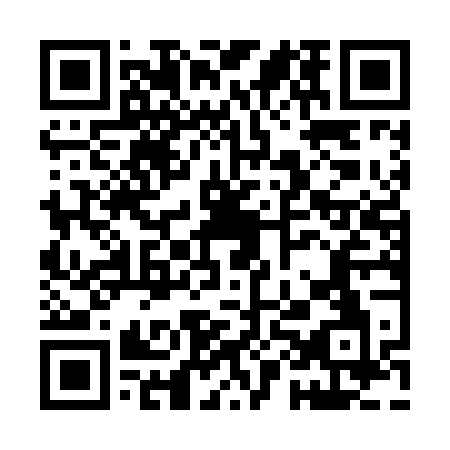 Prayer times for Blue Sulphur Springs, West Virginia, USAMon 1 Jul 2024 - Wed 31 Jul 2024High Latitude Method: Angle Based RulePrayer Calculation Method: Islamic Society of North AmericaAsar Calculation Method: ShafiPrayer times provided by https://www.salahtimes.comDateDayFajrSunriseDhuhrAsrMaghribIsha1Mon4:336:041:275:208:4910:202Tue4:346:051:275:208:4810:203Wed4:346:051:275:218:4810:194Thu4:356:061:275:218:4810:195Fri4:366:071:275:218:4810:186Sat4:376:071:275:218:4810:187Sun4:376:081:285:218:4710:188Mon4:386:081:285:218:4710:179Tue4:396:091:285:218:4710:1610Wed4:406:101:285:218:4610:1611Thu4:416:101:285:218:4610:1512Fri4:426:111:285:218:4510:1413Sat4:436:121:285:218:4510:1414Sun4:446:121:295:218:4410:1315Mon4:456:131:295:218:4410:1216Tue4:466:141:295:218:4310:1117Wed4:476:141:295:218:4310:1118Thu4:486:151:295:218:4210:1019Fri4:496:161:295:218:4210:0920Sat4:506:171:295:218:4110:0821Sun4:516:171:295:218:4010:0722Mon4:526:181:295:218:3910:0623Tue4:536:191:295:218:3910:0524Wed4:546:201:295:218:3810:0425Thu4:556:211:295:218:3710:0226Fri4:566:211:295:208:3610:0127Sat4:576:221:295:208:3510:0028Sun4:596:231:295:208:359:5929Mon5:006:241:295:208:349:5830Tue5:016:251:295:208:339:5631Wed5:026:261:295:198:329:55